								Name: _____________________Boundary Movement Identification Worksheet: Color if you wish Transform Boundary: “rub against” 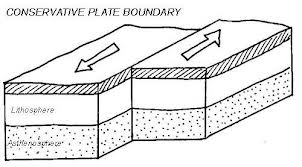 Convergent Boundary: “come together” 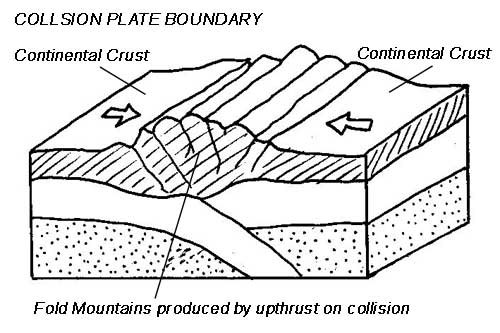 Divergent Boundary: “break away”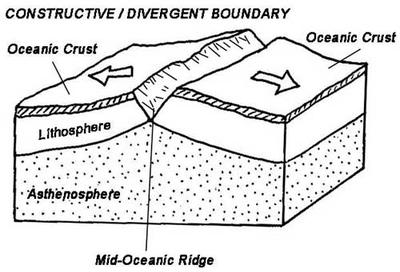 